A határozati javaslat elfogadásáhozegyszerű többség szükséges, az előterjesztés nyilvános ülésen tárgyalható! 155. számú előterjesztésBátaszék Város Önkormányzat Képviselő-testületének 2022. augusztus 31-én16 órakor megtartandó üléséreDöntés a 37/13 hrsz. ingatlan értékesítésérőlTisztelt Képviselő- testület!Kalmárné Halász Gizella bátaszéki lakos 2021. március 31-én jelezte vételi szándékát az önkormányzat tulajdonában lévő 37/13 hrsz-ú 66 m² nagyságú kivett közterületre.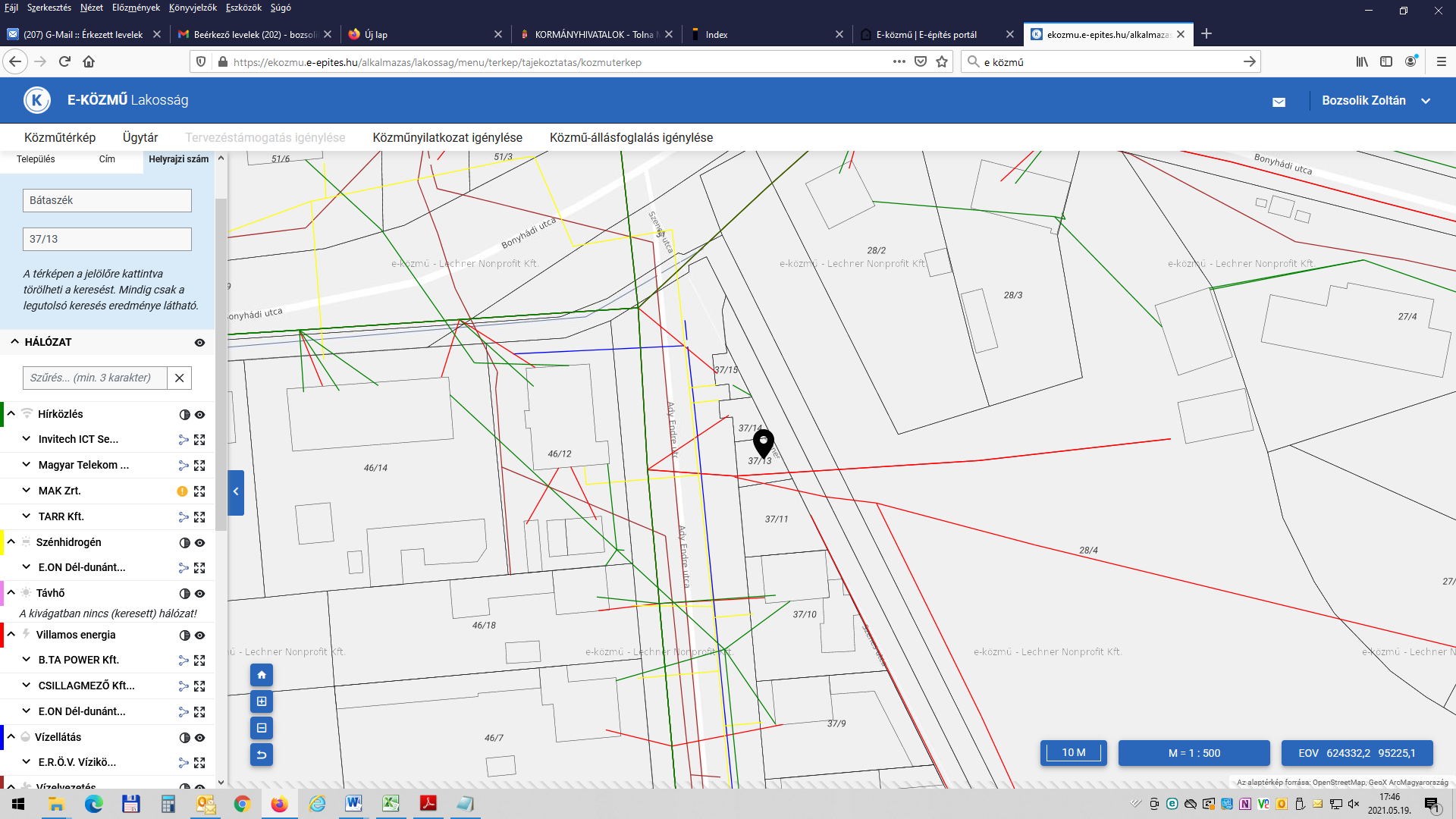 A vevő vállalta, hogy a vételi eljárás során felmerülő minden költséget fizeti.Az ingatlankataszteri nyilvántartás szerint az ingatlan értéke br. 20.000.- Ft, azonban forgalomképtelen.Az ingatlan kivett közterület művelési ága kivett beépítetlen terület művelési ágra került módosításra a 171/2021.(V.28.) önkormányzati határozatban foglaltaknak megfelelően.Az értékesítés előkészítésének adminisztratív költsége:  6.600 ,-Ft 	rendeltetésmód változás átvezetése.Az eladási ár megállapításánál a felmerült költségeket is célszerű figyelembe venni.A vagyonnyilvántartásban jelenleg forgalomképtelen ingatlanként szerepel. Az értékesítés előtt a forgalomképes eszközök nyilvántartásába kell átvezetni az önkormányzat vagyonáról és a vagyongazdálkodás részletes szabályairól szóló 9/2019. (III. 27.) önkormányzati rendelet módosításával.Mindezek alapján javasoljuk, hogy fenti ingatlan az önkormányzat vagyonáról és a vagyongazdálkodás részletes szabályairól szóló 9/2019. (III. 27.) önkormányzati rendelet 1. számú mellékletéből (forgalomképtelen eszközök) átvezetésre kerüljön a 3. számú mellékletbe (forgalomképes eszközök) A rendelet tervezet az előterjesztés melléklete.a 9/2019. (III. 27.) önkormányzati rendelet módosításának hatálybalépését követően értékesítésre kerüljön 40.000,-Ft összeggel Kalmárné Halász Gizella részére.H a t á r o z a t i   j a v a s l a t :a 37/13  hrsz. ingatlan értékesítésére Bátaszék Város Önkormányzata Képviselő-testülete,az önkormányzat tulajdonában álló 37/13 hrsz. ingatlant Kalmárné Halász Gizella (7140 Bátaszék, Lajvér utca 41. szám alatti lakos) részére - az önkormányzat vagyonáról és a vagyongazdálkodás részletes szabályairól szóló 9/2019. (III. 27.) önkormányzati rendelet módosításának hatálybalépését követően 40.000,-Ft vételáron eladja.A szerződéskötéssel és a földhivatali változás bejelentéssel kapcsolatos költségek a vevőt terhelik.Határidő: 2022. október 31.Felelős:   Kondriczné dr. Varga Erzsébet jegyző                (a határozat megküldéséért)                 Dr. Bozsolik Róbert polgármester                (a szerződés aláírásáért)Határozatról értesül:     Kalmárné Halász Gizella			   KÖH pénzügyi iroda			   KÖH városüzemeltetési iroda                                      irattárElőterjesztő: Dr. Bozsolik Róbert polgármesterKészítette: Bozsolik Zoltán mb. városüzemeltetési irodavezető  Törvényességi ellenőrzést végezte:  Kondriczné dr. Varga Erzsébet                                                                                                         jegyzőPénzügyileg ellenőrizte: Tóthné Lelkes Erika                                            pénzügyi irodavezetőTárgyalja:PG Bizottság: 2022.08. 30.